Nr.                   din               					                                           AVIZAT                                                                                                                                            PRIMAR                                                                                                                                               PIVARIU BOGDAN NICOLAECEREREpentru acordarea alocației de stat pentru copiiSubsemnata (ul),Numele şi prenumeleCod numeric personalAdresa: Str. 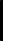 Vă rog să-mi aprobaţi acordarea alocaţiei de stat pentru copilul:La prezenta, anexez următoarele documente*:copia certificatului de naştere al copiluluicopia actului de identitate al reprezentantului legallivretul de familiehotărârea judecătorească de încredinţare a copilului în caz de divorţhotărârea judecătorească de încredinţare în vederea adopţieihotărârea judecătorească de încuviinţare a adopţieihotărârea judecătorească sau, după caz, hotărârea comisiei pentru protecţia copilului pentru măsura de protecţie specială a plasamentuluidispoziţia directorului general/directorului executiv al direcţ iei generale de asistenţă socială şi protecţia copilului sau, după caz, hotărârea judecătorească pentru măsura de protecţie specială a plasamentului în regim de urgenţăhotărârea judecătorească de instituire a tutelei sau, după caz, dispoziţia autorităţii tutelare emisă până la 31 decembrie 2004dispoziţia autorităţii tutelare de instituire a curateleiactul de deces al unuia dintre părinţicertificatul de încadrare a copilului într-un grad de handicap, în situaţia în care copilul este declarat cu handicap* se bifează cu „X” căsuţa corespunzătoareDoresc să primesc aceste drepturi:- la domiciliu prin mandat poştal*- în cont personal*Nr. 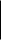 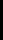 Deschis la banca- în cont de card*Nr. Deschis la bancase bifează cu „X” căsuţa corespunzătoareAnexez alăturat extrasul de cont de la deschiderea acestuia.Celălalt părinte (se completează dacă există):Numele şi prenumele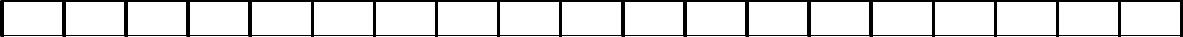 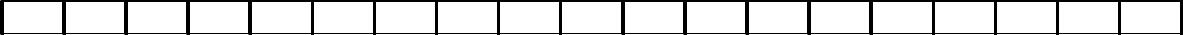 Cod numeric personalAdresa: Str.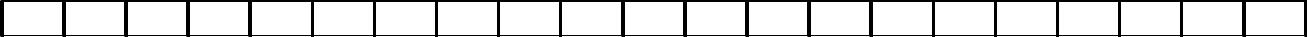 Mă oblig să aduc la cunoştinţa direcţiei de munc ă şi protecţie socială orice modificare intervenită în situaţia copilului, care poate conduce la încetarea dreptului la alocaţia de stat pentru copii, în termen de 15 zile de la data modificării.  Prin semnarea prezentei am luat la cunoştinţă că cele declarate sunt corecte şi complete, iar declararea necorespunzătoare a adevărului se pedepseşte conform legii penale. Nr.Bl.Sc.Ap.SectorSectorMun./oraş/com.Mun./oraş/com.Mun./oraş/com.Mun./oraş/com.Mun./oraş/com.Mun./oraş/com.Mun./oraş/com.Mun./oraş/com.satsatJudeţulJudeţulJudeţulTelefonTelefonTelefonFaxTelefonTelefonTelefonFaxE-mailE-mailE-mailActul de identitate 1)Actul de identitate 1)Actul de identitate 1)Actul de identitate 1)Actul de identitate 1)SeriaSeriaNr.Actul de identitate 1)Actul de identitate 1)Actul de identitate 1)Actul de identitate 1)Actul de identitate 1)SeriaSeriaNr.Eliberat de secţia de poliţieEliberat de secţia de poliţieEliberat de secţia de poliţieEliberat de secţia de poliţieEliberat de secţia de poliţieEliberat de secţia de poliţieEliberat de secţia de poliţie1.  Numele şi prenumele1.  Numele şi prenumele1.  Numele şi prenumele1.  Numele şi prenumele1.  Numele şi prenumele1.  Numele şi prenumele1.  Numele şi prenumele1.  Numele şi prenumeleCod numeric personalCod numeric personalCod numeric personalCod numeric personalCod numeric personalCod numeric personalCod numeric personalCod numeric personalActul de identitate/act doveditor 1)Actul de identitate/act doveditor 1)Actul de identitate/act doveditor 1)Actul de identitate/act doveditor 1)Actul de identitate/act doveditor 1)Actul de identitate/act doveditor 1)SeriaSeriaNr.Actul de identitate/act doveditor 1)Actul de identitate/act doveditor 1)Actul de identitate/act doveditor 1)Actul de identitate/act doveditor 1)Actul de identitate/act doveditor 1)Actul de identitate/act doveditor 1)SeriaSeriaNr.reprezentat legal de subsemnatul în calitate de* :reprezentat legal de subsemnatul în calitate de* :reprezentat legal de subsemnatul în calitate de* :reprezentat legal de subsemnatul în calitate de* :reprezentat legal de subsemnatul în calitate de* :reprezentat legal de subsemnatul în calitate de* :reprezentat legal de subsemnatul în calitate de* :reprezentat legal de subsemnatul în calitate de* :reprezentat legal de subsemnatul în calitate de* :părinte naturalpărinte naturalpărinte naturalpărinte naturalpărinte naturalpărinte naturalpărinte naturalpărinte naturalpărinte naturalpărinte adoptivpărinte adoptivpărinte adoptivpărinte adoptivpărinte adoptivpărinte adoptivpărinte adoptivpărinte adoptivpărinte adoptivtutoretutoretutoretutoretutoretutoretutoretutoretutorecuratorcuratorcuratorcuratorcuratorcuratorcuratorcuratorcuratorpersoană/familie de plasamentpersoană/familie de plasamentpersoană/familie de plasamentpersoană/familie de plasamentpersoană/familie de plasamentpersoană/familie de plasamentpersoană/familie de plasamentpersoană/familie de plasamentpersoană/familie de plasamentasistent maternalasistent maternalasistent maternalasistent maternalasistent maternalasistent maternalasistent maternalasistent maternalasistent maternalpersoană căreia i s-a încredinţat copilul în vederea adopţieipersoană căreia i s-a încredinţat copilul în vederea adopţieipersoană căreia i s-a încredinţat copilul în vederea adopţieipersoană căreia i s-a încredinţat copilul în vederea adopţieipersoană căreia i s-a încredinţat copilul în vederea adopţieipersoană căreia i s-a încredinţat copilul în vederea adopţieipersoană căreia i s-a încredinţat copilul în vederea adopţieipersoană căreia i s-a încredinţat copilul în vederea adopţieipersoană căreia i s-a încredinţat copilul în vederea adopţieipersoană căreia i s-a încredinţat copilul în vederea adopţieipersoană căreia i s-a încredinţat copilul în vederea adopţieipersoană căreia i s-a încredinţat copilul în vederea adopţieiCopilul este încadrat într-un grad de handicapCopilul este încadrat într-un grad de handicapCopilul este încadrat într-un grad de handicapCopilul este încadrat într-un grad de handicapCopilul este încadrat într-un grad de handicapCopilul este încadrat într-un grad de handicapCopilul este încadrat într-un grad de handicapCopilul este încadrat într-un grad de handicapCopilul este încadrat într-un grad de handicapDaNuCopilul este încadrat într-un grad de handicapCopilul este încadrat într-un grad de handicapCopilul este încadrat într-un grad de handicapCopilul este încadrat într-un grad de handicapCopilul este încadrat într-un grad de handicapCopilul este încadrat într-un grad de handicapCopilul este încadrat într-un grad de handicapCopilul este încadrat într-un grad de handicapCopilul este încadrat într-un grad de handicapDaNuConform certificatului de încadrare într-un grad de handicap nr.Conform certificatului de încadrare într-un grad de handicap nr.Conform certificatului de încadrare într-un grad de handicap nr.Conform certificatului de încadrare într-un grad de handicap nr.Conform certificatului de încadrare într-un grad de handicap nr.Conform certificatului de încadrare într-un grad de handicap nr.Conform certificatului de încadrare într-un grad de handicap nr.Conform certificatului de încadrare într-un grad de handicap nr.Conform certificatului de încadrare într-un grad de handicap nr.Conform certificatului de încadrare într-un grad de handicap nr.Conform certificatului de încadrare într-un grad de handicap nr.Conform certificatului de încadrare într-un grad de handicap nr.Conform certificatului de încadrare într-un grad de handicap nr.Conform certificatului de încadrare într-un grad de handicap nr.Conform certificatului de încadrare într-un grad de handicap nr.Conform certificatului de încadrare într-un grad de handicap nr.Conform certificatului de încadrare într-un grad de handicap nr.Conform certificatului de încadrare într-un grad de handicap nr.Conform certificatului de încadrare într-un grad de handicap nr.Conform certificatului de încadrare într-un grad de handicap nr.Conform certificatului de încadrare într-un grad de handicap nr.Conform certificatului de încadrare într-un grad de handicap nr.Conform certificatului de încadrare într-un grad de handicap nr.Conform certificatului de încadrare într-un grad de handicap nr.Eliberat deEliberat de* se bifează cu „X” căsuţa corespunzătoare* se bifează cu „X” căsuţa corespunzătoare* se bifează cu „X” căsuţa corespunzătoare* se bifează cu „X” căsuţa corespunzătoare* se bifează cu „X” căsuţa corespunzătoare* se bifează cu „X” căsuţa corespunzătoare* se bifează cu „X” căsuţa corespunzătoare* se bifează cu „X” căsuţa corespunzătoare* se bifează cu „X” căsuţa corespunzătoare2.  Numele şi prenumele2.  Numele şi prenumele2.  Numele şi prenumele2.  Numele şi prenumele2.  Numele şi prenumele2.  Numele şi prenumele2.  Numele şi prenumele2.  Numele şi prenumeleCod numeric personalCod numeric personalCod numeric personalCod numeric personalCod numeric personalCod numeric personalCod numeric personalCod numeric personalActul de identitate/act doveditor 1)Actul de identitate/act doveditor 1)Actul de identitate/act doveditor 1)Actul de identitate/act doveditor 1)Actul de identitate/act doveditor 1)Actul de identitate/act doveditor 1)SeriaSeriaNr.Actul de identitate/act doveditor 1)Actul de identitate/act doveditor 1)Actul de identitate/act doveditor 1)Actul de identitate/act doveditor 1)Actul de identitate/act doveditor 1)Actul de identitate/act doveditor 1)SeriaSeriaNr.reprezentat legal de subsemnatul în calitate de* :reprezentat legal de subsemnatul în calitate de* :reprezentat legal de subsemnatul în calitate de* :reprezentat legal de subsemnatul în calitate de* :reprezentat legal de subsemnatul în calitate de* :reprezentat legal de subsemnatul în calitate de* :reprezentat legal de subsemnatul în calitate de* :reprezentat legal de subsemnatul în calitate de* :reprezentat legal de subsemnatul în calitate de* :părinte naturalpărinte naturalpărinte naturalpărinte naturalpărinte naturalpărinte naturalpărinte naturalpărinte naturalpărinte naturalpărinte adoptivpărinte adoptivpărinte adoptivpărinte adoptivpărinte adoptivpărinte adoptivpărinte adoptivpărinte adoptivpărinte adoptivtutoretutoretutoretutoretutoretutoretutoretutoretutorecuratorcuratorcuratorcuratorcuratorcuratorcuratorcuratorcuratorpersoană/familie de plasamentpersoană/familie de plasamentpersoană/familie de plasamentpersoană/familie de plasamentpersoană/familie de plasamentpersoană/familie de plasamentpersoană/familie de plasamentpersoană/familie de plasamentpersoană/familie de plasamentasistent maternalasistent maternalasistent maternalasistent maternalasistent maternalasistent maternalasistent maternalasistent maternalasistent maternalpersoană căreia i s-a încredinţat copilul în vederea adopţieipersoană căreia i s-a încredinţat copilul în vederea adopţieipersoană căreia i s-a încredinţat copilul în vederea adopţieipersoană căreia i s-a încredinţat copilul în vederea adopţieipersoană căreia i s-a încredinţat copilul în vederea adopţieipersoană căreia i s-a încredinţat copilul în vederea adopţieipersoană căreia i s-a încredinţat copilul în vederea adopţieipersoană căreia i s-a încredinţat copilul în vederea adopţieipersoană căreia i s-a încredinţat copilul în vederea adopţieipersoană căreia i s-a încredinţat copilul în vederea adopţieipersoană căreia i s-a încredinţat copilul în vederea adopţieipersoană căreia i s-a încredinţat copilul în vederea adopţieiCopilul este încadrat într-un grad de handicapCopilul este încadrat într-un grad de handicapCopilul este încadrat într-un grad de handicapCopilul este încadrat într-un grad de handicapCopilul este încadrat într-un grad de handicapCopilul este încadrat într-un grad de handicapCopilul este încadrat într-un grad de handicapCopilul este încadrat într-un grad de handicapCopilul este încadrat într-un grad de handicapDaNuCopilul este încadrat într-un grad de handicapCopilul este încadrat într-un grad de handicapCopilul este încadrat într-un grad de handicapCopilul este încadrat într-un grad de handicapCopilul este încadrat într-un grad de handicapCopilul este încadrat într-un grad de handicapCopilul este încadrat într-un grad de handicapCopilul este încadrat într-un grad de handicapCopilul este încadrat într-un grad de handicapDaNuConform certificatului de încadrare într-un grad de handicap nr.Conform certificatului de încadrare într-un grad de handicap nr.Conform certificatului de încadrare într-un grad de handicap nr.Conform certificatului de încadrare într-un grad de handicap nr.Conform certificatului de încadrare într-un grad de handicap nr.Conform certificatului de încadrare într-un grad de handicap nr.Conform certificatului de încadrare într-un grad de handicap nr.Conform certificatului de încadrare într-un grad de handicap nr.Conform certificatului de încadrare într-un grad de handicap nr.Conform certificatului de încadrare într-un grad de handicap nr.Conform certificatului de încadrare într-un grad de handicap nr.Conform certificatului de încadrare într-un grad de handicap nr.Conform certificatului de încadrare într-un grad de handicap nr.Conform certificatului de încadrare într-un grad de handicap nr.Conform certificatului de încadrare într-un grad de handicap nr.Conform certificatului de încadrare într-un grad de handicap nr.Conform certificatului de încadrare într-un grad de handicap nr.Conform certificatului de încadrare într-un grad de handicap nr.Conform certificatului de încadrare într-un grad de handicap nr.Conform certificatului de încadrare într-un grad de handicap nr.Conform certificatului de încadrare într-un grad de handicap nr.Conform certificatului de încadrare într-un grad de handicap nr.Conform certificatului de încadrare într-un grad de handicap nr.Conform certificatului de încadrare într-un grad de handicap nr.Eliberat deEliberat de3.  Numele şi prenumele3.  Numele şi prenumele3.  Numele şi prenumele3.  Numele şi prenumele3.  Numele şi prenumele3.  Numele şi prenumele3.  Numele şi prenumele3.  Numele şi prenumeleCod numeric personalCod numeric personalCod numeric personalCod numeric personalCod numeric personalCod numeric personalCod numeric personalCod numeric personalActul de identitate/act doveditor 1)Actul de identitate/act doveditor 1)Actul de identitate/act doveditor 1)Actul de identitate/act doveditor 1)Actul de identitate/act doveditor 1)Actul de identitate/act doveditor 1)SeriaSeriaNr.Actul de identitate/act doveditor 1)Actul de identitate/act doveditor 1)Actul de identitate/act doveditor 1)Actul de identitate/act doveditor 1)Actul de identitate/act doveditor 1)Actul de identitate/act doveditor 1)SeriaSeriaNr.reprezentat legal de subsemnatul în calitate de* :reprezentat legal de subsemnatul în calitate de* :reprezentat legal de subsemnatul în calitate de* :reprezentat legal de subsemnatul în calitate de* :reprezentat legal de subsemnatul în calitate de* :reprezentat legal de subsemnatul în calitate de* :reprezentat legal de subsemnatul în calitate de* :reprezentat legal de subsemnatul în calitate de* :reprezentat legal de subsemnatul în calitate de* :părinte naturalpărinte naturalpărinte naturalpărinte naturalpărinte naturalpărinte naturalpărinte naturalpărinte naturalpărinte naturalpărinte adoptivpărinte adoptivpărinte adoptivpărinte adoptivpărinte adoptivpărinte adoptivpărinte adoptivpărinte adoptivpărinte adoptivtutoretutoretutoretutoretutoretutoretutoretutoretutorecuratorcuratorcuratorcuratorcuratorcuratorcuratorcuratorcuratorpersoană/familie de plasamentpersoană/familie de plasamentpersoană/familie de plasamentpersoană/familie de plasamentpersoană/familie de plasamentpersoană/familie de plasamentpersoană/familie de plasamentpersoană/familie de plasamentpersoană/familie de plasamentasistent maternalasistent maternalasistent maternalasistent maternalasistent maternalasistent maternalasistent maternalasistent maternalasistent maternalpersoană căreia i s-a încredinţat copilul în vederea adopţieipersoană căreia i s-a încredinţat copilul în vederea adopţieipersoană căreia i s-a încredinţat copilul în vederea adopţieipersoană căreia i s-a încredinţat copilul în vederea adopţieipersoană căreia i s-a încredinţat copilul în vederea adopţieipersoană căreia i s-a încredinţat copilul în vederea adopţieipersoană căreia i s-a încredinţat copilul în vederea adopţieipersoană căreia i s-a încredinţat copilul în vederea adopţieipersoană căreia i s-a încredinţat copilul în vederea adopţieipersoană căreia i s-a încredinţat copilul în vederea adopţieipersoană căreia i s-a încredinţat copilul în vederea adopţieipersoană căreia i s-a încredinţat copilul în vederea adopţieiCopilul este încadrat într-un grad de handicapCopilul este încadrat într-un grad de handicapCopilul este încadrat într-un grad de handicapCopilul este încadrat într-un grad de handicapCopilul este încadrat într-un grad de handicapCopilul este încadrat într-un grad de handicapCopilul este încadrat într-un grad de handicapCopilul este încadrat într-un grad de handicapCopilul este încadrat într-un grad de handicapDaNuCopilul este încadrat într-un grad de handicapCopilul este încadrat într-un grad de handicapCopilul este încadrat într-un grad de handicapCopilul este încadrat într-un grad de handicapCopilul este încadrat într-un grad de handicapCopilul este încadrat într-un grad de handicapCopilul este încadrat într-un grad de handicapCopilul este încadrat într-un grad de handicapCopilul este încadrat într-un grad de handicapDaNuConform certificatului de încadrare într-un grad de handicap nr.Conform certificatului de încadrare într-un grad de handicap nr.Conform certificatului de încadrare într-un grad de handicap nr.Conform certificatului de încadrare într-un grad de handicap nr.Conform certificatului de încadrare într-un grad de handicap nr.Conform certificatului de încadrare într-un grad de handicap nr.Conform certificatului de încadrare într-un grad de handicap nr.Conform certificatului de încadrare într-un grad de handicap nr.Conform certificatului de încadrare într-un grad de handicap nr.Conform certificatului de încadrare într-un grad de handicap nr.Conform certificatului de încadrare într-un grad de handicap nr.Conform certificatului de încadrare într-un grad de handicap nr.Conform certificatului de încadrare într-un grad de handicap nr.Conform certificatului de încadrare într-un grad de handicap nr.Conform certificatului de încadrare într-un grad de handicap nr.Conform certificatului de încadrare într-un grad de handicap nr.Conform certificatului de încadrare într-un grad de handicap nr.Conform certificatului de încadrare într-un grad de handicap nr.Conform certificatului de încadrare într-un grad de handicap nr.Conform certificatului de încadrare într-un grad de handicap nr.Conform certificatului de încadrare într-un grad de handicap nr.Conform certificatului de încadrare într-un grad de handicap nr.Conform certificatului de încadrare într-un grad de handicap nr.Conform certificatului de încadrare într-un grad de handicap nr.Eliberat deEliberat de4.  Numele şi prenumele4.  Numele şi prenumele4.  Numele şi prenumele4.  Numele şi prenumele4.  Numele şi prenumele4.  Numele şi prenumele4.  Numele şi prenumele4.  Numele şi prenumeleCod numeric personalCod numeric personalCod numeric personalCod numeric personalCod numeric personalCod numeric personalCod numeric personalCod numeric personalActul de identitate/act doveditor 1)Actul de identitate/act doveditor 1)Actul de identitate/act doveditor 1)Actul de identitate/act doveditor 1)Actul de identitate/act doveditor 1)Actul de identitate/act doveditor 1)SeriaSeriaNr.Actul de identitate/act doveditor 1)Actul de identitate/act doveditor 1)Actul de identitate/act doveditor 1)Actul de identitate/act doveditor 1)Actul de identitate/act doveditor 1)Actul de identitate/act doveditor 1)SeriaSeriaNr.reprezentat legal de subsemnatul în calitate de* :reprezentat legal de subsemnatul în calitate de* :reprezentat legal de subsemnatul în calitate de* :reprezentat legal de subsemnatul în calitate de* :reprezentat legal de subsemnatul în calitate de* :reprezentat legal de subsemnatul în calitate de* :reprezentat legal de subsemnatul în calitate de* :reprezentat legal de subsemnatul în calitate de* :reprezentat legal de subsemnatul în calitate de* :părinte naturalpărinte naturalpărinte naturalpărinte naturalpărinte naturalpărinte naturalpărinte naturalpărinte naturalpărinte naturalpărinte adoptivpărinte adoptivpărinte adoptivpărinte adoptivpărinte adoptivpărinte adoptivpărinte adoptivpărinte adoptivpărinte adoptivtutoretutoretutoretutoretutoretutoretutoretutoretutorecuratorcuratorcuratorcuratorcuratorcuratorcuratorcuratorcuratorpersoană/familie de plasamentpersoană/familie de plasamentpersoană/familie de plasamentpersoană/familie de plasamentpersoană/familie de plasamentpersoană/familie de plasamentpersoană/familie de plasamentpersoană/familie de plasamentpersoană/familie de plasamentasistent maternalasistent maternalasistent maternalasistent maternalasistent maternalasistent maternalasistent maternalasistent maternalasistent maternalpersoană căreia i s-a încredinţat copilul în vederea adopţieipersoană căreia i s-a încredinţat copilul în vederea adopţieipersoană căreia i s-a încredinţat copilul în vederea adopţieipersoană căreia i s-a încredinţat copilul în vederea adopţieipersoană căreia i s-a încredinţat copilul în vederea adopţieipersoană căreia i s-a încredinţat copilul în vederea adopţieipersoană căreia i s-a încredinţat copilul în vederea adopţieipersoană căreia i s-a încredinţat copilul în vederea adopţieipersoană căreia i s-a încredinţat copilul în vederea adopţieipersoană căreia i s-a încredinţat copilul în vederea adopţieipersoană căreia i s-a încredinţat copilul în vederea adopţieipersoană căreia i s-a încredinţat copilul în vederea adopţieiCopilul este încadrat într-un grad de handicapCopilul este încadrat într-un grad de handicapCopilul este încadrat într-un grad de handicapCopilul este încadrat într-un grad de handicapCopilul este încadrat într-un grad de handicapCopilul este încadrat într-un grad de handicapCopilul este încadrat într-un grad de handicapCopilul este încadrat într-un grad de handicapCopilul este încadrat într-un grad de handicapDaNuCopilul este încadrat într-un grad de handicapCopilul este încadrat într-un grad de handicapCopilul este încadrat într-un grad de handicapCopilul este încadrat într-un grad de handicapCopilul este încadrat într-un grad de handicapCopilul este încadrat într-un grad de handicapCopilul este încadrat într-un grad de handicapCopilul este încadrat într-un grad de handicapCopilul este încadrat într-un grad de handicapDaNuConform certificatului de încadrare într-un grad de handicap nr.Conform certificatului de încadrare într-un grad de handicap nr.Conform certificatului de încadrare într-un grad de handicap nr.Conform certificatului de încadrare într-un grad de handicap nr.Conform certificatului de încadrare într-un grad de handicap nr.Conform certificatului de încadrare într-un grad de handicap nr.Conform certificatului de încadrare într-un grad de handicap nr.Conform certificatului de încadrare într-un grad de handicap nr.Conform certificatului de încadrare într-un grad de handicap nr.Conform certificatului de încadrare într-un grad de handicap nr.Conform certificatului de încadrare într-un grad de handicap nr.Conform certificatului de încadrare într-un grad de handicap nr.Conform certificatului de încadrare într-un grad de handicap nr.Conform certificatului de încadrare într-un grad de handicap nr.Conform certificatului de încadrare într-un grad de handicap nr.Conform certificatului de încadrare într-un grad de handicap nr.Conform certificatului de încadrare într-un grad de handicap nr.Conform certificatului de încadrare într-un grad de handicap nr.Conform certificatului de încadrare într-un grad de handicap nr.Conform certificatului de încadrare într-un grad de handicap nr.Conform certificatului de încadrare într-un grad de handicap nr.Conform certificatului de încadrare într-un grad de handicap nr.Conform certificatului de încadrare într-un grad de handicap nr.Conform certificatului de încadrare într-un grad de handicap nr.Eliberat deEliberat de* se bifează cu „X” căsuţa corespunz* se bifează cu „X” căsuţa corespunz* se bifează cu „X” căsuţa corespunz* se bifează cu „X” căsuţa corespunzătoareNr.Bl.Sc.Ap.SectorSectorLocalitateaLocalitateaLocalitateaLocalitateaLocalitateaLocalitateaJudeţulJudeţulJudeţulJudeţulJudeţulJudeţulTelefonTelefonTelefonTelefonTelefonTelefonFaxE-mailE-mailE-mailActul de identitate 1Actul de identitate 1Actul de identitate 1Actul de identitate 1Actul de identitate 1SeriaSeriaNr.Actul de identitate 1Actul de identitate 1Actul de identitate 1Actul de identitate 1Actul de identitate 1SeriaSeriaNr.Eliberat de secţia de poliţieEliberat de secţia de poliţieEliberat de secţia de poliţieEliberat de secţia de poliţieEliberat de secţia de poliţieEliberat de secţia de poliţieDataSemnătura solicitantului______________________________________Semnătura celuilalt părinte______________________1)  În cazul cetăţenilor români se va specifica tipul de act de identitate:1)  În cazul cetăţenilor români se va specifica tipul de act de identitate:Pentru cetăţenii străini sau apatrizi:Pentru cetăţenii străini sau apatrizi:- B.I.- buletin de identitate- C.I.- carte de identitate- C.I.- carte de identitate- L.S.T.- legitimaţie de şedere temporară- C.I.P.- carte de identitate provizorie- D.I.- document de identitate.- C.N.- certificat de naştere- C.N.- certificat de naştere